P4 Parent Newsletter – Spring Term 1 2022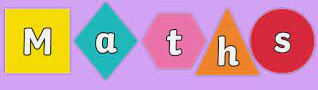 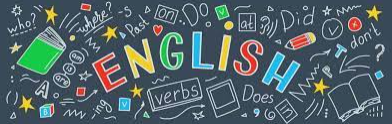 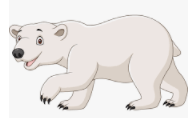 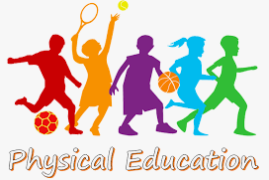 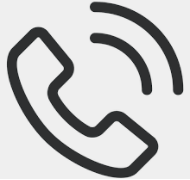 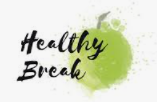 